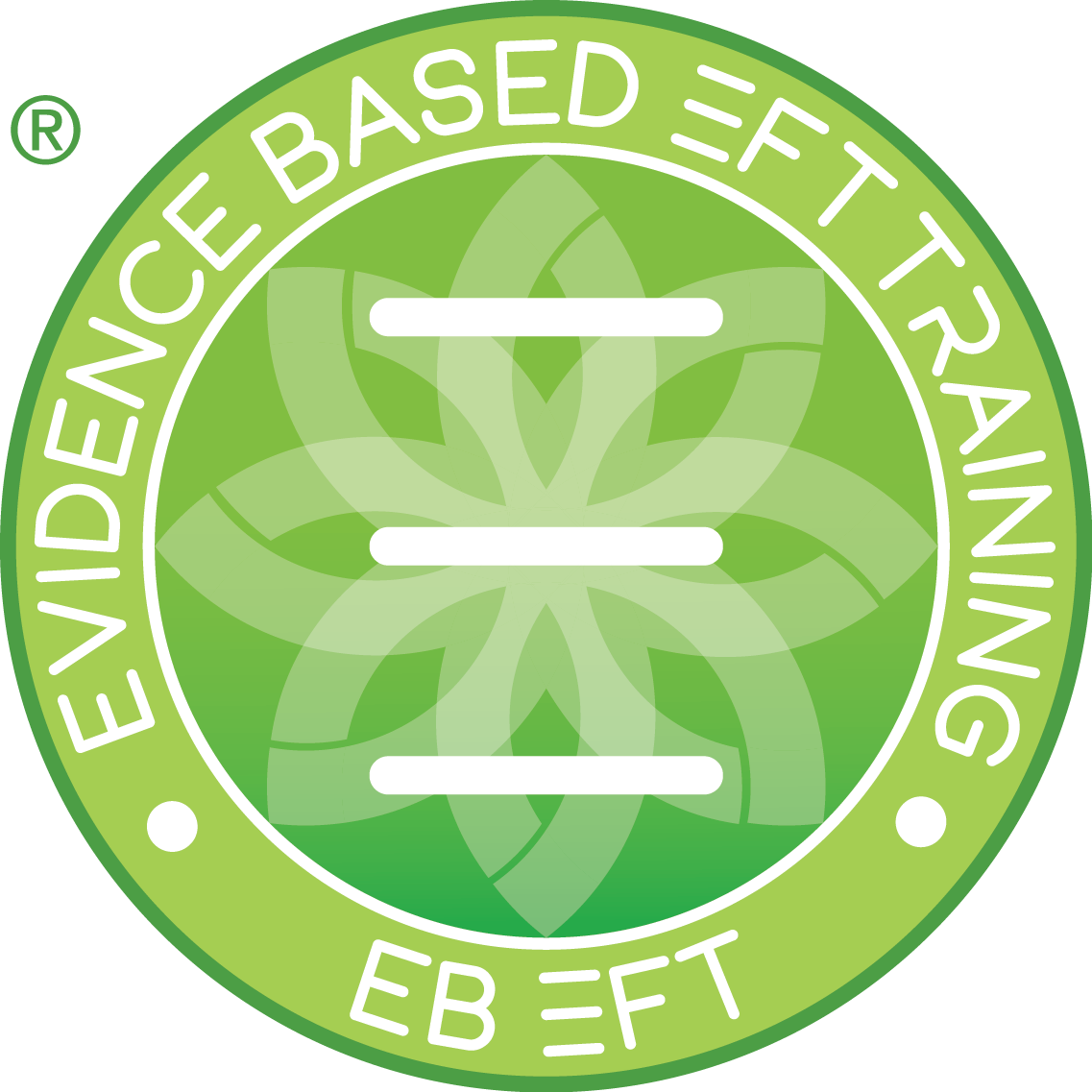 Tapping Self Work Log & Notes EBEFT Trainee EBEFT Trainers / MentorsDate SubmittedPlease provide an overview of the 3 x 1-hour sessions you had as a client with an approved (Checked with mentor      ) certified/accredited practitioner who ideally is not one of the mentors.Name of Practitioner(s) __________________________ ________________________ __________________Please provide an overview of the 3 x 1-hour sessions you had as a client with an approved (Checked with mentor      ) certified/accredited practitioner who ideally is not one of the mentors.Name of Practitioner(s) __________________________ ________________________ __________________Please provide an overview of the 3 x 1-hour sessions you had as a client with an approved (Checked with mentor      ) certified/accredited practitioner who ideally is not one of the mentors.Name of Practitioner(s) __________________________ ________________________ __________________Focus for session 1Insights gained that may help me as a practitioner:SUD StartSUD EndFocus for session 2Insights gained that may help me as a practitioner:Focus for session 3Insights gained that may help me as a practitioner:Please provide an overview of the 5 x 1-hour swap sessions you had (discuss here the work you did as a client)Please provide an overview of the 5 x 1-hour swap sessions you had (discuss here the work you did as a client)Please provide an overview of the 5 x 1-hour swap sessions you had (discuss here the work you did as a client)Focus for session 1Insights gained that may help me as a practitioner:SUD StartSUD EndFocus for session 2Insights gained that may help me as a practitioner:Focus for session 3Insights gained that may help me as a practitioner:Focus for session 4Insights gained that may help me as a practitioner:Focus for session 5Insights gained that may help me as a practitioner:Please provide an overview of the 5 x self-tapping sessions (minimum 30 minutes each)  Please provide an overview of the 5 x self-tapping sessions (minimum 30 minutes each)  Please provide an overview of the 5 x self-tapping sessions (minimum 30 minutes each)  Focus for session 1Insights gained that may help me as a practitioner:SUD StartSUD EndFocus for session 2Insights gained that may help me as a practitioner:Focus for session 3Insights gained that may help me as a practitioner:Focus for session 4Insights gained that may help me as a practitioner:Focus for session 5Insights gained that may help me as a practitioner: